    7 day tracking sheet      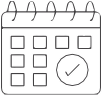 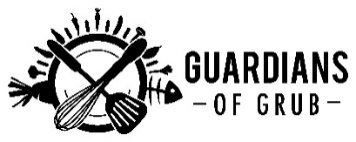 Make sure that staff don’t make any changes to what is normally thrown away while you are carrying out the review. This will give you a good starting point or ‘baseline’, which you can use to track progress.When a container is ready to be emptied, weigh it and record the weight in the correct column. At the end of the day, add up the weights to find out the total amount of food thrown away per day. You can even add this into our handy calculator tool.While you’re doing this, use the ‘Notes’ sections below for any ideas you have about preventing food being thrown away. Try to record what food could have been redistributed, for example.The Guardians of Grub materials were originally developed by WRAP under the Courtauld Commitment 2025 for the ‘Your Business is Food; don’t throw it away’ campaign. We would like to thank Love Food Hate Waste New South Wales and FoodSave London for their permission to reproduce some of the materials.While we have tried to make sure this information is accurate, we cannot accept responsibility or be held legally responsible for any loss or damage arising out of or in connection with this information being inaccurate, incomplete or misleading. This material is copyrighted. You can copy it free of charge as long as the material is accurate and not used in a misleading context. You must identify the source of the material and acknowledge our copyright. You must not use material to endorse or suggest we have endorsed a commercial product or service. For more details please see our terms and conditions on our website at www.wrap.org.ukRememberSpoilagePreparationPlateOtherThe more you measure, the more you can see where savings can be made.Food that is damaged or out of date, suchas vegetable spoilage.Food that is thrownaway during preparation, such as offcuts, and food that is served but not saved.Food that is left on customers’ plates, suchas chips and garnishes.You can use this column to track other types of food thrown away, such as food that is ready to serve, e.g. buffet, butnot eaten.Day 1Day 1Day 1Day 1Day 1Total meals/covers served:kgkgkgkgTotal meals/covers served:kgkgkgkgTotal meals/covers served:kgkgkgkgTotals:Notes:Day 2Day 2Day 2Day 2Day 2Total meals/covers served:kgkgkgkgTotal meals/covers served:kgkgkgkgTotal meals/covers served:kgkgkgkgTotals:Notes:Day 3Day 3Day 3Day 3Day 3Total meals/covers served:kgkgkgkgTotal meals/covers served:kgkgkgkgTotal meals/covers served:kgkgkgkgTotals:Notes:Day 4Day 4Day 4Day 4Day 4Total meals/cover served:kgkgkgkgTotal meals/cover served:kgkgkgkgTotal meals/cover served:kgkgkgkgTotals:Notes:Day 5Day 5Day 5Day 5Day 5Total meals/covers served:kgkgkgkgTotal meals/covers served:kgkgkgkgTotal meals/covers served:kgkgkgkgTotals:Notes:Day 6Day 6Day 6Day 6Day 6Total meals/covers served:kgkgkgkgTotal meals/covers served:kgkgkgkgTotal meals/covers served:kgkgkgkgTotals:Notes:Day 7Day 7Day 7Day 7Day 7Total meals/covers served:kgkgkgkgTotal meals/covers served:kgkgkgkgTotal meals/covers served:kgkgkgkgTotals:Notes: